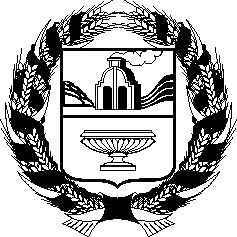 АЛТАЙСКОЕ КРАЕВОЕ ЗАКОНОДАТЕЛЬНОЕ СОБРАНИЕПОСТАНОВЛЕНИЕг. БарнаулРассмотрев в соответствии со статьей 88 Кодекса Алтайского края 
о выборах, референдуме, отзыве отчет Избирательной комиссии Алтайского края об использовании средств краевого бюджета, выделенных на подготовку
и проведение дополнительных выборов депутата Алтайского краевого Законодательного Собрания по одномандатному избирательному округу № 2, Алтайское краевое Законодательное Собрание ПОСТАНОВЛЯЕТ:Принять к сведению отчет Избирательной комиссии Алтайского края об использовании средств краевого бюджета, выделенных на подготовку и проведение дополнительных выборов депутата Алтайского краевого Законодательного Собрания по одномандатному избирательному округу № 2.Председатель Алтайского краевого Законодательного Собрания                                                                  А.А. Романенко№Об отчете Избирательной комиссии Алтайского края об использовании средств краевого бюджета, выде-ленных на подготовку и проведение дополнительных выборов депутата Алтайского краевого Законода-тельного Собрания по одноман-датному избирательному округу № 2 Проект